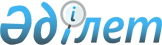 О внесении изменений и дополнений в решение акима Алгинского района от 28 февраля 2013 года № 01 "Об образовании избирательных участков по Алгинскому району"Решение акима Алгинского района Актюбинской области от 22 декабря 2015 года № 05. Зарегистрировано Департаментом юстиции Актюбинской области 22 января 2016 года № 4695      В соответствии со статьей 23 Конституционного Закона Республики Казахстан от 28 сентября 1995 года "О выборах в Республике Казахстан", статьей 33 Закона Республики Казахстан от 23 января 2001 года "О местном государственном управлении и самоуправлении в Республике Казахстан" аким Алгинского района РЕШИЛ:

      1. Внести в решение акима Алгинского района от 28 февраля 2013 года № 01 "Об образовании избирательных участков по Алгинскому району" (зарегистрированное в государственном реестре нормативных правовых актов № 3548, опубликованное 12 марта 2013 года в районной газете "Жұлдыз-Звезда") следующие изменения и дополнения:

      приложение к указанному решению изложить в новой редакции согласно приложению к настоящему решению.

      2. Настоящее решение вводится в действие со дня его первого официального опубликования.

 ИЗБИРАТЕЛЬНЫЕ УЧАСТКИ АЛГИНСКОГО РАЙОНА      Избирательный участок № 157

      город Алга, улица Ленина, 128, средняя школа № 1, телефон: 4-43-08; 

      улица Р. Агниязова № 85, 87, 89, 91, 93, 97, 99, 102, 104, 106, 108, 110, 111, 112, 113, 114, 115, 116, 118, 119, 120, 121, 122, 123, 124, 125, 126, 127, 128, 129, 130, 131, 132, 133, 134, 135, 138, 139, 140, 141, 143, 145, 146, 147, 148, 149, 150, 151, 152, 153, 154, 155, 156, 157, 158, 159, 160 161, 162, 163, 164, 166, 167, 168, 169, 170, 171, 172, 173, 174, 176, 177, 178, 179, 180, 181, 182, 183, 184, 186, 187, 188, 189, 190, 191, 192, 193, 194, 195, 196, 197, 199, 201, 203, 204, 205, 206, 207, 208, 209, 210, 211, 213, 214, 215, 216, 217, 218, 219, 220, 221, 222, 223, 224, 225, 226, 228, 230;

      улица Ленина № 90, 91, 92, 93, 96, 97, 98, 99, 100, 101, 103, 104, 105, 106, 107, 109, 110, 111, 113, 115, 116, 117, 120, 121, 122, 124, 126, 127, 129, 130 А, 131, 132, 133, 134, 135, 136, 137, 138, 139, 140, 141, 142, 143, 144, 145, 146, 147, 148, 149, 150, 151, 152, 153, 154, 155, 156, 157, 158, 159, 160, 161, 162, 163, 164, 165, 166, 167, 168, 169, 170, 171, 172, 173, 174, 175, 176, 177, 178, 179, 180, 181, 182, 183, 184, 185, 186, 187, 188, 189, 190, 191, 192, 193, 194, 195, 196, 197, 198, 199, 200, 201, 202, 203, 204, 205, 206, 207, 208, 209, 210, 211, 212, 213, 214, 215, 216, 217, 218, 219, 220, 221, 222, 223, 223 А, 224, 225, 226, 227, 228, 229, 230, 231, 232, 233, 234, 235, 236, 237, 238, 239, 241, 243, 245, 247, 249, 251, 253;

      улица Комсомольская № 75, 76, 77, 78, 79, 80, 81, 83, 84, 85, 86, 87, 88, 89, 90, 92, 93, 94, 95, 96, 98, 99, 100, 101, 102, 103, 104, 105, 106, 107, 108, 109, 110, 112, 113, 114, 115, 116, 117, 118, 119, 120, 121, 122, 123, 124, 125, 126, 127, 128, 129, 130, 131, 132, 133, 134, 135, 136, 137, 138, 139, 140, 141, 142, 143, 144, 145, 146, 147, 148, 149, 150, 151, 152, 153, 154, 155, 156, 157, 158, 159, 160, 161, 162, 163, 164, 165, 166, 167, 168, 169, 170, 171, 172, 173, 174, 175, 176, 177, 178, 179, 180, 181, 182, 183, 184, 185, 186, 187, 188, 189, 190, 191, 192, 193, 194, 195, 196, 197, 198, 199, 200, 201, 202, 203, 204, 205, 206, 207, 208, 210, 211, 212, 213, 214, 215, 216, 217, 218, 219, 220, 221, 222, 223 А, 223 Б, 224 Б, 224 А, 224 Б, 224 В, 225, 225 А, 226, 227, 228, 229, 229 А, 230, 231-1, 231-2, 232, 233, 234-1, 234-2, 235, 236, 236-2, 238-1, 238-2, 238-2, 240;

      улица Садовая № 1, 2, 2 А, 3, 4, 5, 7, 8, 9, 11, 13, 14, 16, 18, 20, 21, 22, 23, 24, 24 А, 26, 28, 30, 31, 30 А, 32, 33, 34, 35, 38, 40, 41, 44, 48, 50, 51, 52, 54, 56, 58;

      улица Илекская № 1, 1-2, 1 А, 1 Б, 1-3, 2-1, 2-2, 3, 4-1, 4-2, 6-1, 6-2, 8, 8-1, 8-2, 10, 12, 14, 16, 18, 20, 22, 24, 26, 26 А, 26 Б, 26 В, 26 Г, 28 А, 28 Б, 30-1, 30-2, 31, 32-1, 32-2;

      улица Казахская № 1, 1 А, 2, 3, 4, 5, 6, 7, 8, 9, 10, 11, 12, 14, 14 А, 15, 16, 17, 18, 20, 22, 24, 24 А, 25, 26, 27, 28, 30, 30 А, 32, 33, 35, 38;

      Подхоз.

      Избирательный участок № 158

      город Алга, улица С. Сейфуллина, 6, средняя школа № 2, телефон: 4-38-71;

      5 микрорайон, № 32;

      улица Овражная № 10, 12, 14, 14 А, 16, 18, 22, 22 А, 23, 25, 26, 27, 28, 29, 30, 31, 32, 33, 34, 35, 36, 37, 38, 39, 40, 41, 42, 43, 44, 45, 46, 47, 48, 49, 50, 51, 54, 55, 56, 57, 58, 59, 60, 61, 63, 64, 65, 66, 67, 68, 69, 70, 71, 72, 75;

      улица Пролетарская № 20, 22, 23, 24, 25, 26, 27, 28, 29, 30, 31, 33, 35, 37, 43, 45, 46, 47, 49, 50, 51, 52, 53, 54, 55, 56, 58, 60;

      улица Октябрьская № 1, 1 А, 2, 3, 4, 5, 6, 7, 8, 9, 10, 12, 14, 15, 16, 17, 18, 20, 21, 23, 23 А, 24, 26, 27, 29, 31, 32, 35, 36, 37, 38;

      улица Первомайская № 26, 28, 32, 34, 36, 44, 46, 48, 50, 52;

      улица Рабочая № 1 А, 2, 4, 6, 7, 8, 10, 11, 12, 13, 14, 15, 16, 17, 18, 19, 21, 23, 25, 29, 31, 34, 36, 38, 41, 43;

      улица Набережная № 2, 3, 4, 5, 5 А, 11, 12, 13, 14, 15, 16, 19, 20, 21, 23, 24, 25, 26, 28 А, 29, 34, 44, 46, 48, 50, 52;

      улица Водопроводная № 1-1, 1-2, 1-3, 1-4, 1-5, 1-6, 1-7, 1-8, 2, 3, 4, 5, 6, 7, 8, 9, 10, 11, 12, 13, 14, 15, 16, 17, 19, 20, 21, 22, 23, 24, 25, 27, 28, 30, 31, 31 А, 32, 33, 36;

      улица Пионерская № 2 А, 4 А, 5, 6 А, 8 А, 2, 4, 6, 7-1, 7-2, 8, 8-1, 8-2, 9-1, 9-2, 10-1, 10-2, 11-1, 11-2, 12-1, 12-2, 13-1, 13-2;

      улица Транспортная № 7, 7 А, 8-1, 8-2, 9, 9 А, 10, 11, 12-1, 12-2, 13, 13 А, 14, 14 А, 15, 15 А, 16, 17 А, 18, 19, 19 А, 20, 21, 21 А, 22, 23, 23 А, 24, 25, 25 А, 26, 27, 27 А, 28, 29, 29 А, 30, 31, 31 А, 32, 33, 33 А, 34, 35, 36, 37, 38, 39, 40, 41, 42, 43, 45, 46, 48, 49, 50, 51, 52, 53, 54, 55, 56, 57, 58, 59, 60, 61, 62, 63, 64, 65, 66, 67, 69;

      улица Трудовая № 1, 2, 3, 4, 5, 6, 7, 8, 9, 10, 12, 14, 15, 17, 18, 19, 20, 21, 22, 23, 24, 25, 27, 28, 29, 30, 31, 32, 33, 34, 36, 37, 38, 39, 40, 41, 42, 43, 44, 45, 46, 47, 49 А;

      улица А. Байтурсынова № 9;

      улица Ш. Валиханова № 18, 20.

      Избирательный участок № 159

      город Алга, улица Победа 1, Алгинская детско-юношеская спортивная школа, телефон: 4-30-17; 

      улица Ш. Валиханова № 9, 10, 11, 12, 13, 14, 15, 15 А, 16, 17, 19, 19 А, 21, 22;

      улица Дос № 1, 15;

      улица Фрунзе № 18;

      улица С. Сейфуллина № 28;

      улица А. Байтурсынова № 13;

      улица А. Джангельдина № 1-1, 1-2, 1-3, 1-4, 1-5, 1-6, 1-7, 1-8, 1-9, 1-10, 1-11, 1-12, 1-13, 1-14, 1-15, 1-17, 1-18, 1-19, 1-20, 1-21, 1-22, 2, 4, 6, 8, 10, 12, 14, 16, 18, 20, 22, 24, 26, 28, 30, 32, 34;

      улица Фрунзе № 15-1, 15-2, 16, 17, 19, 20, 20-1, 20-2, 20-3, 20-4, 20-5, 20-6, 20-7, 20-8, 21, 22, 22-1, 22-2, 22-3, 22-4, 23, 24, 24-1, 24-2, 24-3, 24-4, 24-5, 24-6, 25-1, 25-2, 27, 29-1, 29-2.

      Избирательный участок № 160

      город Алга, улица Наурыз 1, средняя школа № 3, телефон: 4-23-50;

      улица Чапаева № 1, 1 А, 2-2 А, 3, 3 А, 4, 4 А, 5, 5 А, 6, 6 А, 7, 7 А, 8, 8 А, 9, 10, 10 А, 11, 13, 15, 16-1, 16-2, 16-3, 17, 18, 19, 20, 21, 22-1, 22-2, 22-3, 22-4, 22-5, 22-6, 22-7, 22-8, 23, 24-1, 24-2, 25, 27, 29, 31, 33, 34, 35, 36-1, 36-2, 37, 38-1, 38-2, 39, 40-1, 40-2, 41, 42, 42-2, 43, 44-1, 44-2, 45, 46, 46-2, 47, 48, 49, 50-1, 50-2, 51, 53, 55, 56-1, 56-2, 57, 59, 61, 63, 63 А, 65, 67, 69, 71, 73, 75, 77, 79, 81, 83, 85, 87, 89, 91;

      улица Желтоксан № 1, 2, 3, 4, 5, 6, 7, 8, 9, 10, 11, 12, 13, 14, 15, 16, 17, 18, 19, 20, 21, 22, 23, 24, 25, 26, 27, 28, 29, 30, 31, 32, 33, 33-1, 33-2, 33-3, 33-4, 33-5, 33-6, 33-8, 34-1, 34-2, 34-3, 34-4, 34-6, 34-7, 34-8, 35, 35-1, 35-3, 35-4, 35-6, 35-7, 35-8, 36, 37, 38, 39, 40, 41, 42, 43, 44, 45, 46, 47, 48, 49, 50, 51, 52, 54, 56, 57, 58, 60, 70-1, 70-2, 72-1, 72-2, 74-1, 74-2, 74 А-1, 74 А-2, 76, 78, 80, 82-1, 82-2, 84-1, 84-2, 86-1, 86-2, 86-3, 88-1, 88-2;

      улица Атаниязова № 1, 2, 3, 4, 5, 6, 7, 8, 9, 10, 11, 12, 13, 14, 15, 16, 17, 18, 19, 20, 21, 22, 23, 24, 25, 26, 27, 28, 29, 30, 31, 32, 33, 34, 35, 36, 37, 38, 39, 40, 41, 42, 43, 44, 45, 46, 47, 48, 49, 50, 51-1, 51-2, 54;

      улица В.Пацаева № 11, 15, 17-1, 17-2, 23, 25-1, 25 А, 29-1, 29-2, 31-1, 31-2, 35, 37-1, 37-2, 38, 41, 43;

      улица А. Иманова № 1, 2, 3, 4, 5, 6, 7, 8, 9, 10, 11, 12, 13, 14, 15, 16, 17, 19, 20, 21, 22, 23, 24, 25, 26, 27, 28, 29, 30, 31, 32, 33, 34, 35, 36, 37, 38, 39, 40, 41, 42, 43, 44, 45, 46, 47, 48, 49, 50, 51, 52, 53, 54, 55, 56, 57, 58, 59, 60, 61, 62, 64, 65, 65-1, 65-4, 65-5, 65-6, 65-7, 65-8, 65-9, 65-10, 65-11, 65-12, 65-13, 65-14, 65-15, 65-16, 66-1, 66-2, 67-1, 67-2, 67-3, 67-4, 67-5, 67-7, 67-8, 67-9, 67-10, 67-11, 67-12, 67-13, 67-14, 67-15, 67-16, 68, 69-1, 69-2, 70, 71-1, 71-2, 72, 72-1, 73-1, 73-2, 75, 76-1, 76-2, 77-1, 77-2, 78-1, 78-2, 80-1, 80-2, 82-1, 82-2, 84-1, 84-2, 86, 88-1, 88-2;

      улица Химиков № 1, 2, 2 А, 8, 11, 12, 13, 15, 16, 17, 18, 19, 20, 22, 26, 34, 35, 37, 38, 39, 40, 41, 42, 44, 45, 50, 52, 54;

      улица Абубакирова № 1, 1 А, 2, 5, 6, 8, 14, 16, 17, 23, 26, 28, 29, 30, 34, 38, 38 А, 41, 42, 44, 45, 46;

      улица Наурыз № 1-1-1, 1-1-2, 1-1-3, 1-1-4, 1-2-1, 1-2-2, 1-2-3, 1-2-4, 1-2-5, 1-3-1, 1-3-2, 1-3-3, 1-3-4, 2, 4, 6, 8, 10, 12, 14, 16, 18, 20, 22, 24, 26, 28, 30, 34;

      улица Г. Муратбаева № 16-1, 16-2, 17-1, 17-2, 18-1, 18-2, 19-1, 19-2, 20-1, 20-2, 21-1, 21-2, 22-1, 22-2, 23-1, 23-2, 24-1, 24-2, 25-1, 25-2, 26-1, 26-2, 27-1, 27-2, 28-1, 28-2, 29-1, 29-2, 30-1, 30-2, 31-1, 31-2, 32-1, 32-2, 33-1, 33-2, 37;

      улица И. Мамбетова № 1, 3, 4, 5, 7, 8, 9, 10-1, 11, 12-1, 13, 14-1, 14-2, 15, 16-1, 16-2, 17, 18, 20, 21, 22, 23, 24, 25, 26, 27, 28, 29, 30, 31, 32, 33, 34, 35, 36, 37, 38, 40, 42, 43, 44, 45, 46, 47, 48, 49, 50, 51, 52, 53, 54, 55, 56, 57, 58, 59, 60, 61, 62, 63, 64, 65, 66, 67, 68, 69, 70, 71, 72, 73, 74, 75, 76, 77, 78, 79, 80, 80 А, 81, 82, 83, 84, 85, 86, 87, 88, 89, 90, 91, 92, 93, 94, 95, 96, 97, 98, 99, 100, 101, 102, 103, 105, 106, 108, 110, 112, 114;

      улица М. Ауэзова № 1-1, 1-2, 3, 4, 5, 7, 9, 11, 12, 13, 14, 15, 16, 17, 18, 19, 20, 22, 23, 24, 25-1, 25-2, 26, 27-1, 27-2, 31, 32, 33, 34, 35, 36, 38, 42, 44;

      переулок Северный № 2-1, 2-2, 5-1, 5-2, 6-1, 6-2, 7-1, 7-2, 9-1, 9-2, 11-1, 11-2;

      Дома лесхоза;

      улица Б. Мухамбетова № 19, 26, 30;

      улица Есет-батыра № 20, 21, 25 А.

      Избирательный участок № 161

      город Алга, улица А. Байтурсынова 20, Алгинский индустриально-технический колледж, телефон: 4-14-05;

      улица Есет-батыра № 25, 27, 27 А, 27 Б, 28, 29, 30 А, 30 Б, 31, 33, 35, 38, 40;

      улица А.Байтурсынова № 10, 15, 15 А, 17, 17 А, 18, 19, 21, 23, 25-1, 25-2, 27-1, 27-2, 29 А, 29 Б, 31, 33, 37, 41, 51, 53, 55, 57, 63, 65, 67, 69;

      2 микрорайон, № 2;

      Жилой массив № 12, 14, 22, 26, 34, 54, 55, 68, 69, 70, 71, 77, 82, 95, 120, 132, 133, 135, 149, 150, 174, 180, 210, 265, 305, 308, 318, 337.

      Избирательный участок № 162

      город Алга, 4 микрорайон, средняя школа № 4, телефон: 4-31-22;

      4 микрорайон, № 3, 5, 6, 6 А, 7, 8, 12, 14, 15, 17; 

      улица А.Байтурсынова № 14, 16.

      Избирательный участок № 163

      город Алга, улица М.Горький 3, Алгинский районный дом культуры, телефон: 4-37-55;

      улица Абая № 2-1, 2-2, 6, 6 А, 8, 8 А, 10, 12, 14, 16, 18, 20, 22, 24, 26, 28, 30, 32, 34, 36, 38, 40, 42, 44, 46, 48, 50, 52, 54, 56, 58, 60, 62, 64, 66, 68, 70, 72, 113, 115, 115 А, 119, 127, 121, 133, 135, 137, 149 А, 151, 153, 155, 157, 159, 161, 163, 165, 167, 169, 171, 173, 175, 177, 179, 181, 183, 185, 187, 191, 193, 195, 197, 199, 201, 203, 209, 211, 213, 215, 217, 219, 221, 223, 225, 227;

       улица Гоголя № 1, 3, 5, 7, 9, 11, 13, 15, 17, 19, 21, 25, 27, 29, 31, 33, 35, 39, 41, 43, 45, 47, 49, 51, 53, 57, 59, 61, 63, 65;

      улица С.Сейфуллина № 5, 11, 19, 21, 22, 24;

      улица Победа № 6 А, 10, 12, 12 А, 14, 16, 18, 20, 22, 24, 26;

      улица Р. Айымбаева № 4, 6, 15, 17, 19, 21, 22, 24, 25, 26, 27, 28, 29, 30, 31, 32, 33, 34, 35, 37;

      улица Дом путейцев № 1-1, 1-2, 2-1, 2-2, 2-3, 2-4, 2, 2 А, 3-1, 3-2, 6, 8, 10, 12, 14, 16, 18, 20, 22, 24, 26, 28;

      переулок Джамбула № 2, 2 А, 5, 8, 10, 12;

      улица М. Горького № 7, 7 А;

      улица Торговая № 8;

      улица А. Молдагуловой № 1, 6, 7 А, 13, 15, 17;

      улица Степная № 2-1, 2-2, 3, 5, 7, 9, 11, 13, 15, 17, 19, 21, 23, 29, 35, 39, 41, 43, 45, 49.

      Избирательный участок № 164

      Село Токмансай, основная школа, телефон: 7-18-66;

      В границах села Токмансай.

      Избирательный участок № 165

      Село Кайнар, средняя школа, телефон: 7-17-53;

      В границах села Кайнар, станции Токмансай, зимовки Улетта.

      Избирательный участок №166

      Село Есет батыр Кокиулы, средняя школа, телефон: 3-85-80;

      В границах села Есет батыр Кокиулы, зимовки Кызылту.

      Избирательный участок № 167

      Село Талдысай, основная школа, телефон: 7-20-41;

      В границах села Талдысай.

      Избирательный участок № 168

      Село Тамды,средняя школа, телефон: 3-58-80;

      В границах села Тамды.

      Избирательный участок № 169

      Село Еркинкуш, начальная школа, телефон: 7-20-95;

      В границах села Еркинкуш.

      Избирательный участок № 170

      Село Самбай, средняя школа, телефон: 5-30-82;

      В границах села Самбай.

      Избирательный участок № 171

      Село Нурбулак, средняя школа, телефон: 5-32-45;

      В границах села Нурбулак.

      Избирательный участок № 172

      Село Бескоспа, средняя школа, телефон: 5-33-00;

      В границах села Бескоспа.

      Избирательный участок № 173

      Село Бестамак, средняя школа, телефон: 3-53-04;

      В границах частного сектора улиц Бокенбай батыра, Алга, Есет батыра, Темиржол, Беккул, Елек, Достык, Женис, переулков Т. Аубакирова, Школьный, Мамбетова, № 42 разъезда села Бестамак.

      Избирательный участок № 174

      Село Бестамак, начальная школа, телефон: 6-83-38;

      В границах двух этажных жилых домов, улицы Бокенбай батыра № 48, 50, 52, 56, 58, 60, 61, 62, 63, 64, 65, 66, 67, 68, 69 села Бестамак.

      Избирательный участок № 175

      Село Жеруйык, основная школа, телефон: 7-15-97;

      В границах села Жеруйык.

      Избирательный участок № 176

      Села Ушкудык, средняя школа, телефон: 6-84-26;

      В границах сел Ушкудык, Аксазды.

      Избирательный участок № 177

      Села Кумсай, начальная школа, телефон: 7-13-63;

      В границах села Кумсай.

      Избирательный участок № 178

      Село Карахобда, средняя школа, телефон: 6-86-97;

      В границах сел Карахобда, Ерназар.

      Избирательный участок № 179

      Село Карабулак, средняя школа, телефон: 7-16-99;

      В границах села Карабулак.

      Избирательный участок № 180

      Село Амангельды, основная школа, телефон: 7-15-30;

      В границах села Амангельды.

      Избирательный участок № 181

      Село Болгарка, средняя школа, телефон: 3-55-40;

      В границах села Болгарка.

      Избирательный участок № 182

      Село Сарыхобда, средняя школа, телефон: 7-11-81;

      В границах села Сарыхобда.

      Избирательный участок № 183

      Село Тиккайын, основная школа, телефон: 6-87-00;

      В границах села Тиккайын.

      Избирательный участок № 184

      Село Коктогай, основная школа, телефон: 6-88-58;

      В границах села Коктогай.

      Избирательный участок № 185

      Село Каракудык, средняя школа, телефон: 5-35-36;

      В границах села Каракудык.

      Избирательный участок № 186

      Село Акай, средняя школа, телефон: 7-11-60;

      В границах села Акай.

      Избирательный участок № 187

      Село Культабан, основная школа, телефон: 7-11-56;

      В границах села Культабан.

      Избирательный участок № 188

      Село Маржанбулак, средняя школа, телефон: 5-38-08;

      В границах жилого массива "Батыс" (новый район расположенный в западной части села Маржанбулак), улиц Абай Кунанбаева, А.Жангельдина, Д.Конаева, Шернияза, Актобе, Мектеп, переулок Достык, Тауелсиздик, А.Байтурсынова, Кобыланды, Желтоксана, Есет батыра, Диханшылар, Курылысшылар, Н.Байганина села Маржанбулак.

      Избирательный участок № 189

      Село Кайындысай, основная школа, телефон: 6-89-53;

      В границах сел Карагандысай, Кайындысай.

      Избирательный участок № 190

      Село Маржанбулак, Дом культуры, телефон: 7-15-19;

      В границах жилого массива "Шыгыс" (новый район расположенный в восточной части с Маржанбулак), улиц М.Маметова, Санкибай батыра, Б.Момышулы, Абилкайыр хана, переулок Улан, А.Иманова, Ж.Жабаева, Ш.Берсиева, Ж.Кереева села Маржанбулак.


					© 2012. РГП на ПХВ «Институт законодательства и правовой информации Республики Казахстан» Министерства юстиции Республики Казахстан
				
      Аким района 

М. Абдуллин

      СОГЛАСОВАНО: 
Председатель Алгинской 
районной территориальной 
избирательной комиссии 
А. Абиляшев
Приложение 1 к решению № 05 акима Алгинского района от 22 декабря 2015 годаПриложение к решению № 01 акима Алгинского района от 28 февраля 2013 года